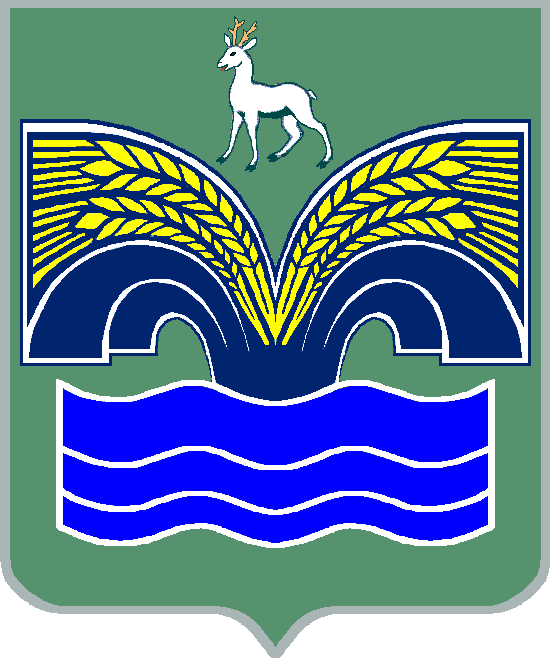 АДМИНИСТРАЦИЯГОРОДСКОГО  поселения  НОВОСЕМЕЙКИНОмуниципального  района  КрасноярскийСамарской  областиПОСТАНОВЛЕНИЕот  09 июля  2018 года  № 35Об утверждении отчета об исполнении бюджета городского поселения Новосемейкино муниципального района Красноярский Самарской области за 1 полугодие 2018 годаВ соответствии с ч.5 ст.264.2 Бюджетного кодекса Российской Федерации, ч.6 ст.52 Федерального закона от 06.10.2003 г. № 131-ФЗ « Об общих принципах организации местного самоуправления в Российской Федерации», п.4 ст.77 Устава городского поселения Новосемейкино, ПОСТАНОВЛЯЮ:1.Утвердить прилагаемый отчет об исполнении бюджета городского поселения Новосемейкино муниципального района Красноярский Самарской области за 1 полугодие 2018 года.2.Направить отчет об исполнении бюджета городского поселения Новосемейкино муниципального района Красноярский Самарской области за  1 полугодие  2018 года в Собрание Представителей городского поселения Новосемейкино муниципального района Красноярский Самарской области и в постоянную комиссию по бюджету Собрания Представителей городского поселения Новосемейкино муниципального района Красноярский.3.Опубликовать настоящее постановление в средствах массовой информации и разместить на официальном сайте администрации муниципального района Красноярский в разделе/поселения.4.Настоящее постановление вступает в силу со дня его официального опубликования.Глава администрации городскогопоселения  Новосемейкино                                                          Лопатин В.И.муниципального района КрасноярскийСамарской областиУтвержден Постановлением администрациигородского поселения Новосемейкиномуниципального района КрасноярскийСамарской областиот 09  июля 2018г № 35 Отчет об исполнении бюджета городского поселения Новосемейкино муниципального района Красноярский Самарской области за 1 полугодие 2018 годаТаблица 1Объем поступления доходов по основным источникамТаблица 2Ведомственная структура расходов местного бюджета за 1 полугодие 2018 годаТаблица 3Распределение бюджетных ассигнований по разделам, подразделам, целевым статьям (муниципальным программам и непрограммным направлениям деятельности), группам и подгруппам видов расходов классификации расходов бюджета поселенияТаблица 4Источники внутреннего финансирования дефицита местного бюджета за 1 полугодие  2018 года Таблица 5Сведения о муниципальных служащих администрации городского поселения НовосемейкиноКод бюджетной классификацииНаименование доходаПлан (тыс.руб.)Факт(тыс.руб.)000 100 00000 00 0000 000Налоговые и неналоговые доходы45 210,517 129,8000 101 00000 00 0000 000Налоги на прибыль, доходы11 800,05 452,1000 101 02000 01 0000 110Налог на доходы физических лиц11 800,05 452,1000 103 00000 00 0000 000Налоги на товары (работы, услуги), реализованные на территории Российской Федерации3 652,01 791,9000 105 00000 00 0000 000Налоги на совокупный доход53,51,9000 105 03000 01 0000 000Единый сельскохозяйственный налог53,51,9000 106 00000 00 0000 000Налоги на имущество24 900,06 781,9000 106 01000 00 0000 110Налог на имущество физических лиц1 900,0278,9000 106 06000 00 0000 110Земельный налог23 000,06 503,0000 111 00000 00 0000 000Доходы от использования имущества, находящегося в государственной и муниципальной собственности3 015,02 002,2000 111 05013 13 0000 120Доходы, получаемые в виде арендной платы за земельные участки, государственная собственность на которые не разграничена и которые расположены в границах поселений, а также средства от продажи права на заключение договоров аренды указанных земельных участков1 275,01 025,8000 111 05035 13 0000 120Доходы от сдачи в аренду имущества, находящегося в оперативном управлении органов управления поселений и созданных ими учреждений (за исключением имущества муниципальных автономных учреждений)1 390,0709,8000 111 09045 13 0000 120Прочие поступления от использования имущества, находящегося в собственности городских поселений (за исключением имущества муниципальных бюджетных и автономных учреждений, а также имущества муниципальных унитарных предприятий, в том числе казенных)350,0266,6000 114 00000 00 0000 000Доходы от продажи материальных и нематериальных активов1 790,01 099,8000 114 02053 13 0000 410Доходы от реализации иного имущества, находящегося в собственности городских поселений (за исключением имущества муниципальных бюджетных и автономных учреждений, а также имущества муниципальных унитарных предприятий, в том числе казенных), в части реализации основных средств по указанному имуществу540,0540,0000 114 06013 13 0000 430Доходы от продажи земельных участков, государственная собственность на которые не разграничена и которые расположены в границах поселений1 250,0559,8000 200 00000 00 0000 000Безвозмездные поступления11 956,41 241,1000 202 00000 00 0000 000Безвозмездные поступления от других бюджетов бюджетной системы Российской Федерации11 006,4825,6000 202 01000 00 0000 151Дотации бюджетам субъектов Российской Федерации и муниципальных образований301,9150,9000 202 01001 13 0000 151Дотации бюджетам поселений на выравнивание бюджетной обеспеченности301,9150,9000 202 15002 13 0000 151Дотации бюджетам городских поселений на поддержку мер по обеспечению сбалансированности бюджетов238,7238,7000 202 20000 00 0000 151Субсидии бюджетам бюджетной системы Российской Федерации (межбюджетные субсидии)50,0000 202 20216 13 0000 151Субсидии бюджетам городских поселений на осуществление дорожной деятельности в отношении автомобильных дорог общего пользования, а также капитального ремонта и ремонта дворовых территорий многоквартирных домов, проездов к дворовым территориям многоквартирных домов населенных пунктов8 000,00,0000 202 29999 13 0000 151Прочие субсидии бюджетам городским поселения2 050,020,2000 202 30000 00 0000 151Субвенции бюджетам субъектов Российской Федерации  и муниципальных образований415,8415,8000 202 35118 13 0000 151Субвенции бюджетам городских поселений на осуществление первичного воинского учета на территориях, где отсутствуют военные комиссариаты415,8415,8000 207 00000 00 0000 000Прочие безвозмездные поступления950,0000 207 05020 13 0000 180Поступления от денежных пожертвований, предоставляемых физическими лицами получателям средств бюджетов городских поселений950,0265,5000 207 05030 13 0000 1800,0150,0Всего доходов:57 166,918 370,9КодНаименование главного распорядителя средств бюджета поселенияРазделПодразделЦелевая статья расходовВид расходовПлан, тыс.руб.Факт, тыс.руб.360Администрация городского поселения Новосемейкино муниципального района Красноярский Самарской области360Общегосударственные вопросы010011 284,64 521,4360Функционирование высшего должностного лица субъекта Российской Федерации и муниципального образования01021 000,0434,5360Непрограммные направления расходов бюджета поселений010298000000001 000,0434,5360Расходы на выплаты персоналу государственных (муниципальных) органов010298000000001201 000,0434,5360Функционирование Правительства Российской Федерации, высших исполнительных органов государственной власти субъектов Российской Федерации, местных администраций01048 702,73 776,1360Непрограммные направления расходов бюджета поселений010498000000008 702,73 776,1360Расходы на выплаты персоналу государственных (муниципальных) органов010498000000001206 950,02 987,7360Иные закупки товаров, работ и услуг для обеспечения государственных (муниципальных) нужд010498000000002401 030,0523,3360Иные межбюджетные трансферты01049800000000540372,796,9360Уплата налогов, сборов и иных платежей01049800000000850350,0168,2360Обеспечение деятельности финансовых, налоговых и таможенных органов и органов финансового (финансово-бюджетного) надзора0106308,675,4360Непрограммные направления расходов бюджета поселений01069800000000301,675,4360Иные межбюджетные трансферты01069800000000540301,675,4360Резервные фонды0111100,00,0360Непрограммные направления расходов бюджета поселения01119800000000100,00,0360Резервные средства01119800000000870100,00,0360Другие общегосударственные вопросы01131 173,3235,4360Непрограммные направления расходов бюджета поселений011398000000001 173,3235,4360Иные межбюджетные трансферты011398000000005401 173,3235,4360Мобилизационная и вневойсковая подготовка0203415,8180,1360Непрограммные направления расходов бюджета поселения02039800000000415,8180,1360Расходы на выплаты персоналу государственных (муниципальных) органов02039800000000120415,8180,1360Национальная безопасность и правоохранительная деятельность0300278,182,5360Другие вопросы в области национальной безопасности и правоохранительной деятельности0314278,182,5360Непрограммные направления расходов бюджета поселений03149800000000278,182,5360Иные закупки товаров, работ и услуг для обеспечения государственных (муниципальных) нужд0314980000000024078,132,5360Иные межбюджетные трансферты03149800000000540200,050,0360Национальная экономика040011 830,0383,2360Сельское хозяйство и рыболовство040550,00,0360Непрограммные направления расходов бюджета поселений0405980000000050,00,0360Субсидии юридическим лицам (кроме некоммерческих организаций), индивидуальным предпринимателям, физическим лицам0405980000000081050,00,0360Дорожное хозяйство (дорожные фонды)040911 780,0383,2360Муниципальная программа «Модернизация и развитие автомобильных дорог общего пользования местного значения в городском поселении Новосемейкино  муниципального района Красноярский Самарской области  на 2016-2025 годы»040901000000008 485,50,0360Иные закупки товаров, работ и услуг для обеспечения государственных (муниципальных) нужд040901000200002408 485,50,0360Непрограммные направления расходов бюджета поселений040998000000003 294,5383,2360Иные закупки товаров, работ и услуг для обеспечения государственных (муниципальных) нужд040998000000002403 294,5383,2360Жилищно-коммунальное хозяйство050028 146,011 042,9360Жилищное хозяйство0501284,0167,6360Непрограммные направления расходов бюджета поселений05019800000000284,0167,6360Иные закупки товаров, работ и услуг для обеспечения государственных (муниципальных) нужд05019800000000850284,0167,6360Благоустройство050314 398,24 676,1360Непрограммные направления расходов бюджета поселений0503980000000014 398,24 676,1360Иные закупки товаров, работ и услуг для обеспечения государственных (муниципальных) нужд0503980000000024013 382,24 326,8360Иные межбюджетные трансферты050398000000005401 016,0349,3360Другие вопросы в области жилищно-коммунального хозяйства050513 463,86 199,2360Непрограммные направления расходов бюджета поселений0505980000000013 463,86 199,2360Расходы на выплаты персоналу казенных учреждений050598000000001108 213,83 893,8360Иные закупки товаров, работ и услуг для обеспечения государственных (муниципальных) нужд050598000000002405 150,02 248,2360Уплата налогов, сборов и иных платежей05059800000000850100,057,2360Образование0700120,085,5360Молодежная политика0707120,085,5360Непрограммные направления расходов бюджета поселений07079800000000120,085,5360Иные закупки товаров, работ и услуг для обеспечения государственных (муниципальных) нужд07079800000000240120,085,5360Культура, кинематография08004 521,21 130,3360Культура08014 521,21 130,3360Непрограммные направления расходов бюджета поселений080198000000004 521,21 130,3360Иные межбюджетные трансферты080198000000005404 521,21 130,3360Социальная политика1000200,0151,2360Пенсионное обеспечение1001200,0151,2360Непрограммные направления расходов бюджета поселений10019800000000200,0151,2360Публичные нормативные социальные выплаты гражданам10019800000000310200,0151,2360Физическая культура и спорт1100180,091,1360Массовый спорт1102180,091,1360Непрограммные направления расходов бюджета поселений11029800000000180,091,1360Иные закупки товаров, работ и услуг для обеспечения государственных (муниципальных) нужд11029800000000240180,091,1360Средства массовой информации1200191,247,8360Периодическая печать и издательства1202191,247,8360Непрограммные направления расходов бюджета поселений12029800000000191,247,8360Иные межбюджетные трансферты12029800000000540191,247,8360Итого57 166,917 716,0Наименование раздела, подраздела, целевой статьи, вида расходов, классификации расходов бюджета поселенияРазделПодразделЦелевая статья расходовВид расходовПлан, тыс.руб.Факт, тыс.руб.Общегосударственные вопросы010011 284,64 521,4Функционирование высшего должностного лица субъекта Российской Федерации и муниципального образования01021 000,0434,5Непрограммные направления расходов бюджета поселений010298000000001 000,0434,5Расходы на выплаты персоналу государственных (муниципальных) органов010298000000001201 000,0434,5Функционирование Правительства Российской Федерации, высших исполнительных органов государственной власти субъектов Российской Федерации, местных администраций01048 702,73 776,1Непрограммные направления расходов бюджета поселений010498000000008 702,73 776,1Расходы на выплаты персоналу государственных (муниципальных) органов010498000000001206 950,02 987,7Иные закупки товаров, работ и услуг для обеспечения государственных (муниципальных) нужд010498000000002401 030,0523,3Иные межбюджетные трансферты01049800000000540372,796,9Уплата налогов, сборов и иных платежей01049800000000850350,0168,2Обеспечение деятельности финансовых, налоговых и таможенных органов и органов финансового (финансово-бюджетного) надзора0106308,675,4Непрограммные направления расходов бюджета поселений01069800000000301,675,4Иные межбюджетные трансферты01069800000000540301,675,4Резервные фонды0111100,00,0Непрограммные направления расходов бюджета поселения01119800000000100,00,0Резервные средства01119800000000870100,00,0Другие общегосударственные вопросы01131 173,3235,4Непрограммные направления расходов бюджета поселений011398000000001 173,3235,4Иные межбюджетные трансферты011398000000005401 173,3235,4Мобилизационная и вневойсковая подготовка0203415,8180,1Непрограммные направления расходов бюджета поселения02039800000000415,8180,1Расходы на выплаты персоналу государственных (муниципальных) органов02039800000000120415,8180,1Национальная безопасность и правоохранительная деятельность0300278,182,5Другие вопросы в области национальной безопасности и правоохранительной деятельности0314278,182,5Непрограммные направления расходов бюджета поселений03149800000000278,182,5Иные закупки товаров, работ и услуг для обеспечения государственных (муниципальных) нужд0314980000000024078,132,5Иные межбюджетные трансферты03149800000000540200,050,0Национальная экономика040011 830,0383,2Сельское хозяйство и рыболовство040550,00,0Непрограммные направления расходов бюджета поселений0405980000000050,00,0Субсидии юридическим лицам (кроме некоммерческих организаций), индивидуальным предпринимателям, физическим лицам0405980000000081050,00,0Дорожное хозяйство (дорожные фонды)040911 780,0383,2Муниципальная программа «Модернизация и развитие автомобильных дорог общего пользования местного значения в городском поселении Новосемейкино  муниципального района Красноярский Самарской области  на 2016-2025 годы»040901000000008 485,50,0Иные закупки товаров, работ и услуг для обеспечения государственных (муниципальных) нужд040901000200002408 485,50,0Непрограммные направления расходов бюджета поселений040998000000003 294,5383,2Иные закупки товаров, работ и услуг для обеспечения государственных (муниципальных) нужд040998000000002403 294,5383,2Жилищно-коммунальное хозяйство050028 146,011 042,9Жилищное хозяйство0501284,0167,6Непрограммные направления расходов бюджета поселений05019800000000284,0167,6Иные закупки товаров, работ и услуг для обеспечения государственных (муниципальных) нужд05019800000000850284,0167,6Благоустройство050314 398,24 676,1Непрограммные направления расходов бюджета поселений0503980000000014 398,24 676,1Иные закупки товаров, работ и услуг для обеспечения государственных (муниципальных) нужд0503980000000024013 382,24 326,8Иные межбюджетные трансферты050398000000005401 016,0349,3Другие вопросы в области жилищно-коммунального хозяйства050513 463,86 199,2Непрограммные направления расходов бюджета поселений0505980000000013 463,86 199,2Расходы на выплаты персоналу казенных учреждений050598000000001108 213,83 893,8Иные закупки товаров, работ и услуг для обеспечения государственных (муниципальных) нужд050598000000002405 150,02 248,2Уплата налогов, сборов и иных платежей05059800000000850100,057,2Образование0700120,085,5Молодежная политика0707120,085,5Непрограммные направления расходов бюджета поселений07079800000000120,085,5Иные закупки товаров, работ и услуг для обеспечения государственных (муниципальных) нужд07079800000000240120,085,5Культура, кинематография08004 521,21 130,3Культура08014 521,21 130,3Непрограммные направления расходов бюджета поселений080198000000004 521,21 130,3Иные межбюджетные трансферты080198000000005404 521,21 130,3Социальная политика1000200,0151,2Пенсионное обеспечение1001200,0151,2Непрограммные направления расходов бюджета поселений10019800000000200,0151,2Публичные нормативные социальные выплаты гражданам10019800000000310200,0151,2Физическая культура и спорт1100180,091,1Массовый спорт1102180,091,1Непрограммные направления расходов бюджета поселений11029800000000180,091,1Иные закупки товаров, работ и услуг для обеспечения государственных (муниципальных) нужд11029800000000240180,091,1Средства массовой информации1200191,247,8Периодическая печать и издательства1202191,247,8Непрограммные направления расходов бюджета поселений12029800000000191,247,8Иные межбюджетные трансферты12029800000000540191,247,8Итого57 166,917 716,0Код администратораКод источника финансированияНаименование кода группы, подгруппы, статьи, вида источника финансирования дефицита бюджета, кода классификации операций сектора  муниципального управления, относящихся к источникам финансирования дефицита местного бюджетаПлан (тыс.руб.)Факт (тыс.руб.)36001000000000000000Источники внутреннего финансирования дефицита бюджета-654,936001050000000000000Изменение остатков средств на счетах по учету средств бюджета-654,936001050000000000500Увеличение остатков средств бюджета-57 166,9-18 370,936001050200000000500Увеличение прочих остатков средств бюджета- 57 166,9-18 370,936001050201000000510Увеличение прочих остатков денежных средств бюджета- 57 166,9-18 370,936001050201100000510Увеличение прочих остатков денежных средств бюджетов поселений- 57 166,9-18 370,936001050000000000600Уменьшение остатков средств бюджета57 166,917 716,036001050200000000600Уменьшение прочих остатков средств бюджета57 166,917 716,036001050201000000610Уменьшение прочих остатков денежных средств бюджетов57 166,917 716,036001050201100000610Уменьшение прочих остатков денежных средств  бюджетов поселений57 166,917 716,0№ п/пЧисленностьДенежное содержание за 1полугодие 2018 года, (тыс.руб)1102310,0итого102310,0